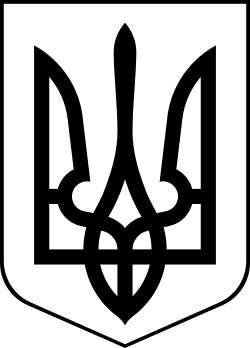 УКРАЇНАМЕНСЬКА МІСЬКА РАДАЧернігівська область(друга сесія восьма скликання)ПРОЕКТ РІШЕННЯ22 січня 2021 року	№Про внесення змін до рішення 1 сесії Менської міської ради 8 скликання «Про утворення виконавчого комітету, визнання його чисельності та затвердження персонального складу»Заслухавши пропозицію міського голови Г.А.Примакова про персональний склад виконавчого комітету, керуючись ст. 51 Закону України «Про місцеве самоврядування в Україні», Менська міська рада ВИРІШИЛА:Внести зміни в п.1 рішення 1 сесії Менської міської ради 8 скликання «Про утворення виконавчого комітету, визнання його чисельності та затвердження персонального складу» №12 від 16.12.2020 року, виклавши його в наступній редакції «Утворити виконавчий комітет у кількості 39 чоловік.»Включити до складу виконавчого комітету Менської міської ради:Контроль за виконанням рішення покласти на міського голову Г.А.Примакова.ФЕДОРЧЕНКООлександра ОлексійовичаЗавідувач сектору сім’ї, молоді та спорту Менської міської ради......